DAN - die anderen Nachrichten 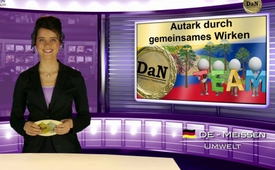 Autark durch gemeinsames Wirken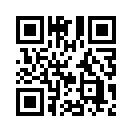 Eine Gemeinschaft, in der es keine Gesetze, keine Polizei, keine Korruption und keine Waffen gibt. 
Eine Gemeinschaft, die eine Graswüste zum Regenwald verwandelte, die nachhaltig wirtschaftet und damit autark ist?
Eine Gemeinschaft, die dennoch durch fortlaufende neue Entdeckungen und technische Entwicklungen geprägt ist?
Gibt es so etwas?Eine Gemeinschaft, in der es keine Gesetze, keine Polizei, keine Korruption und keine Waffen gibt. 
Eine Gemeinschaft, die eine Graswüste zum Regenwald verwandelte, die nachhaltig wirtschaftet und damit autark ist?
Eine Gemeinschaft, die dennoch durch fortlaufende neue Entdeckungen und technische Entwicklungen geprägt ist?

Gibt es so etwas, liebe Zuschauer?
Ja, denn genau dies beschreibt die Gemeinde in Las Gaviotas in Südamerika. 

1971 begann die gleichnamige Gemeinschaft Gaviotas, die aus ca. 200 Menschen bestand, in Kolumbien Experimente für die Aufforstung der Graswüste zu machen. Sie entdeckten, dass die karibische Kiefer nach einer speziellen Wurzelbehandlung den kargen Bodenanforderungen standhält. Im Laufe der Jahre pflanzten sie 1,6 Millionen dieser Kiefern auf 8.000 Hektar an. 
Es KONNTE sich Unterholz bilden und viele Tier- und Pflanzenarten wurden dort heimisch. Der Grundwasserspiegel stieg und seitdem wird dort sogar sauberes Trinkwasser gewonnen. Durch kostengünstige und an die dortige Situation angepasste Neuerungen auf dem Energiesektor wurde die Gemeinschaft auch auf diesem Gebiet
autark. Überschüsse werden in die nächste Stadt geliefert. Fachleute anderer tropischer Länder beraten sich mit ihnen. Was ist das Geheimnis, wenn solch überzeugende Problemlösungen gefunden werden? - Die Menschen der Gemeinschaft arbeiten verbindlich und ohne Bezahlung zusammen.

Würde dieses Denken und Handeln in unserer Gesellschaft ebenfalls solche positiven Auswirkungen haben? Wenn ja, wie ist der Weg dahin?

Diese Fragen möchte ich nicht gleich beantworten sondern Sie zum Weiterdenken einladen. 

Damit verabschiede ich mich von Ihnen und wünsche noch einen sinnreichen und kreativen Abend!von sk.Quellen:eurotopia 2014, Leben in Gemeinschaft, Würfel-Verlag, Sieben Linden
http://www.centrolasgaviotas.org/Contactenos.htmlDas könnte Sie auch interessieren:#DaN - Die anderen Nachrichten - www.kla.tv/DaNKla.TV – Die anderen Nachrichten ... frei – unabhängig – unzensiert ...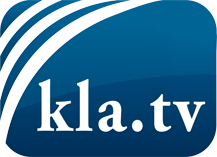 was die Medien nicht verschweigen sollten ...wenig Gehörtes vom Volk, für das Volk ...tägliche News ab 19:45 Uhr auf www.kla.tvDranbleiben lohnt sich!Kostenloses Abonnement mit wöchentlichen News per E-Mail erhalten Sie unter: www.kla.tv/aboSicherheitshinweis:Gegenstimmen werden leider immer weiter zensiert und unterdrückt. Solange wir nicht gemäß den Interessen und Ideologien der Systempresse berichten, müssen wir jederzeit damit rechnen, dass Vorwände gesucht werden, um Kla.TV zu sperren oder zu schaden.Vernetzen Sie sich darum heute noch internetunabhängig!
Klicken Sie hier: www.kla.tv/vernetzungLizenz:    Creative Commons-Lizenz mit Namensnennung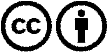 Verbreitung und Wiederaufbereitung ist mit Namensnennung erwünscht! Das Material darf jedoch nicht aus dem Kontext gerissen präsentiert werden. Mit öffentlichen Geldern (GEZ, Serafe, GIS, ...) finanzierte Institutionen ist die Verwendung ohne Rückfrage untersagt. Verstöße können strafrechtlich verfolgt werden.